+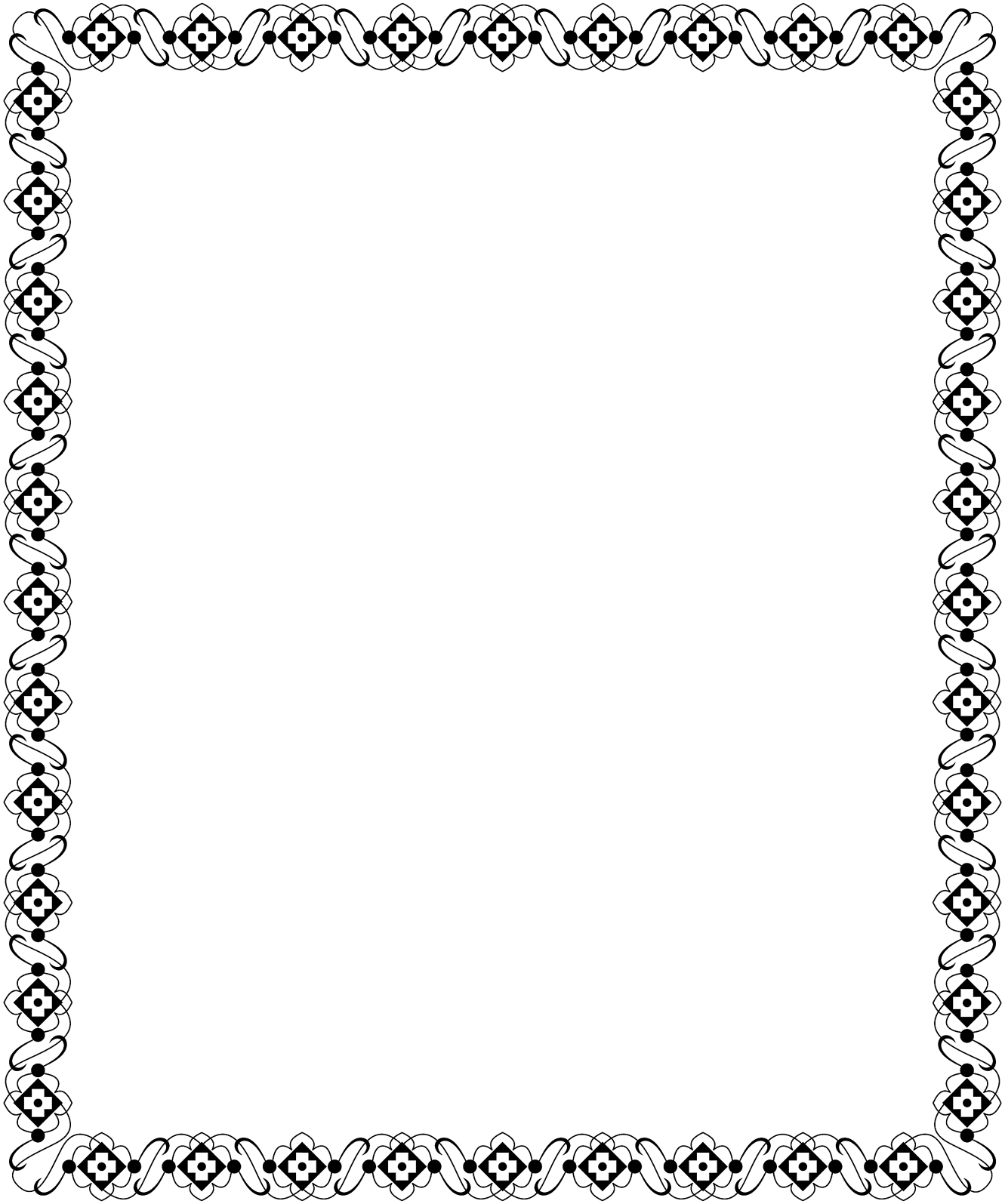 佐倉市国際文化大学 公開講座佐倉市平和条例施行20周年記念『 国際法と平和 』－ その意義と限界 －社国際的秩序を維持するために、いろいろな努力が試みられてきました。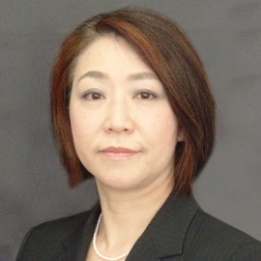 “国際法とはなにか？”その意義と限界について考えてみます。佐倉市国際文化大学は国際情勢や国内外の経済・文化をテーマにして、年２回の公開講座を開催しています。国際的な視野を広げる絶好の機会です。是非ご来場ください。講 師　　秋月 弘子　先生亜細亜大学国際関係学部教授   日 時　　平成２７年６月２０日(土)               午後 1時30分から会 場　　志津ｺﾐｭﾆﾃｨｾﾝﾀｰ　・　大ホール－入場無料－申し込み不要（直接会場にお越しください）（先着順　一般の方の定員：２５０名）主催：公益財団法人佐倉国際交流基金　　共催：佐倉市問合せ先：公益財団法人佐倉国際交流基金　電話：043‐484-6326　 Email：info@sief.jp　 Home page : http://www.sief.jp/ 